1116,1134,1146,1161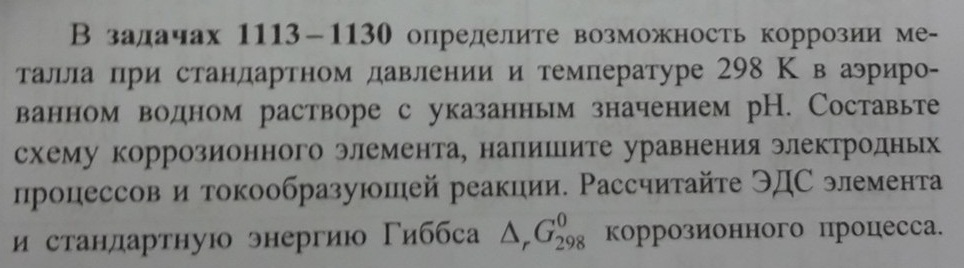 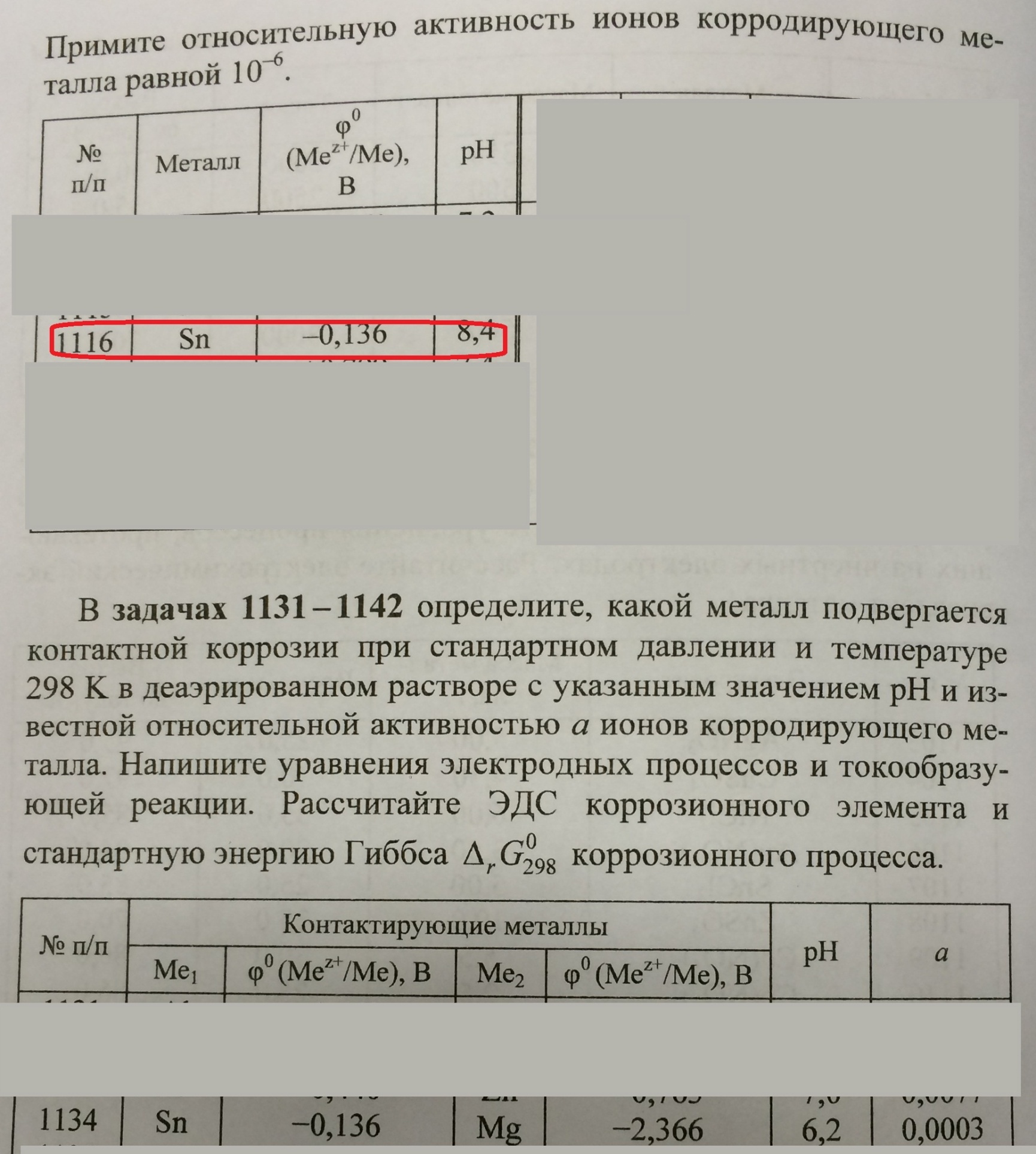 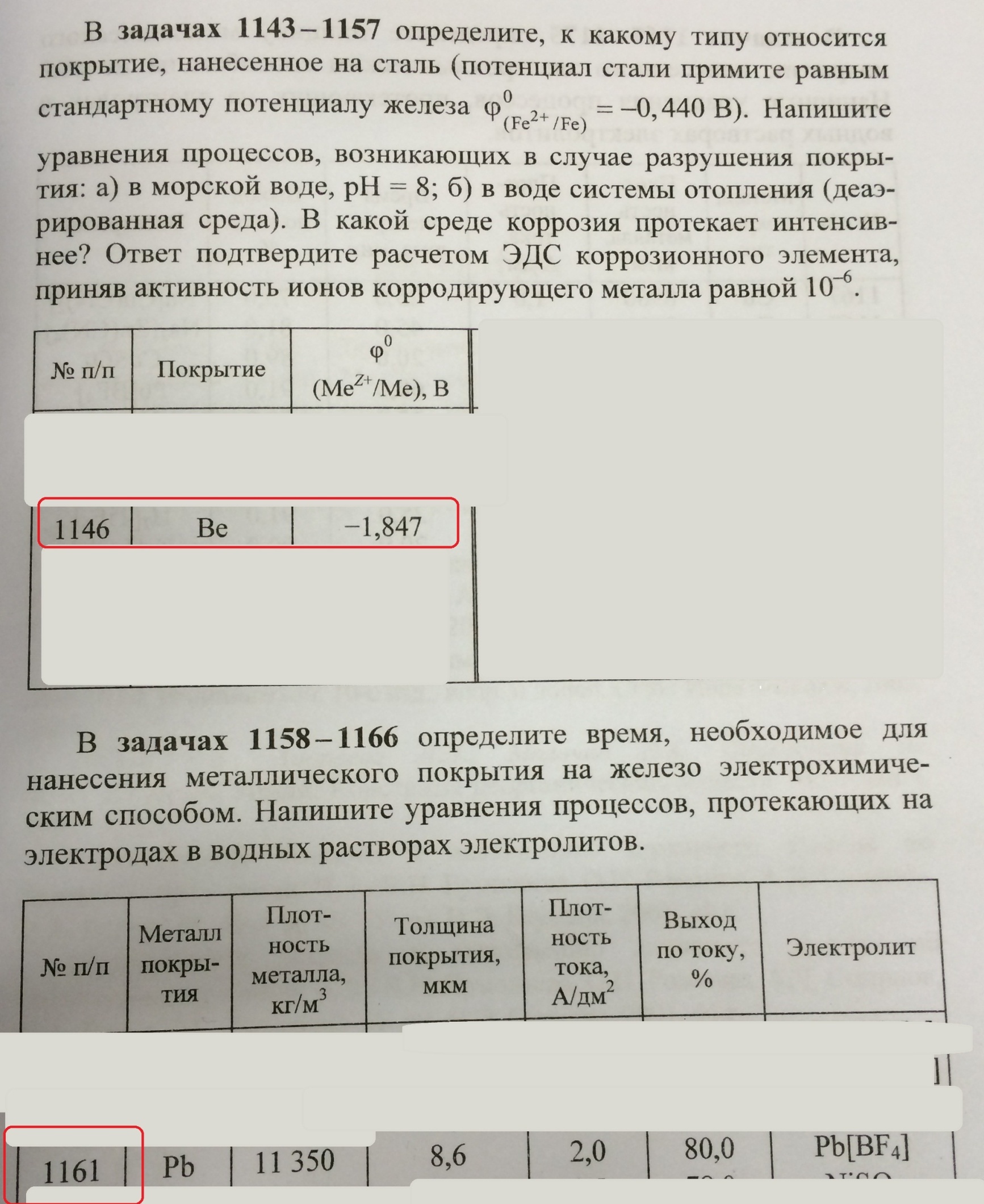 4;44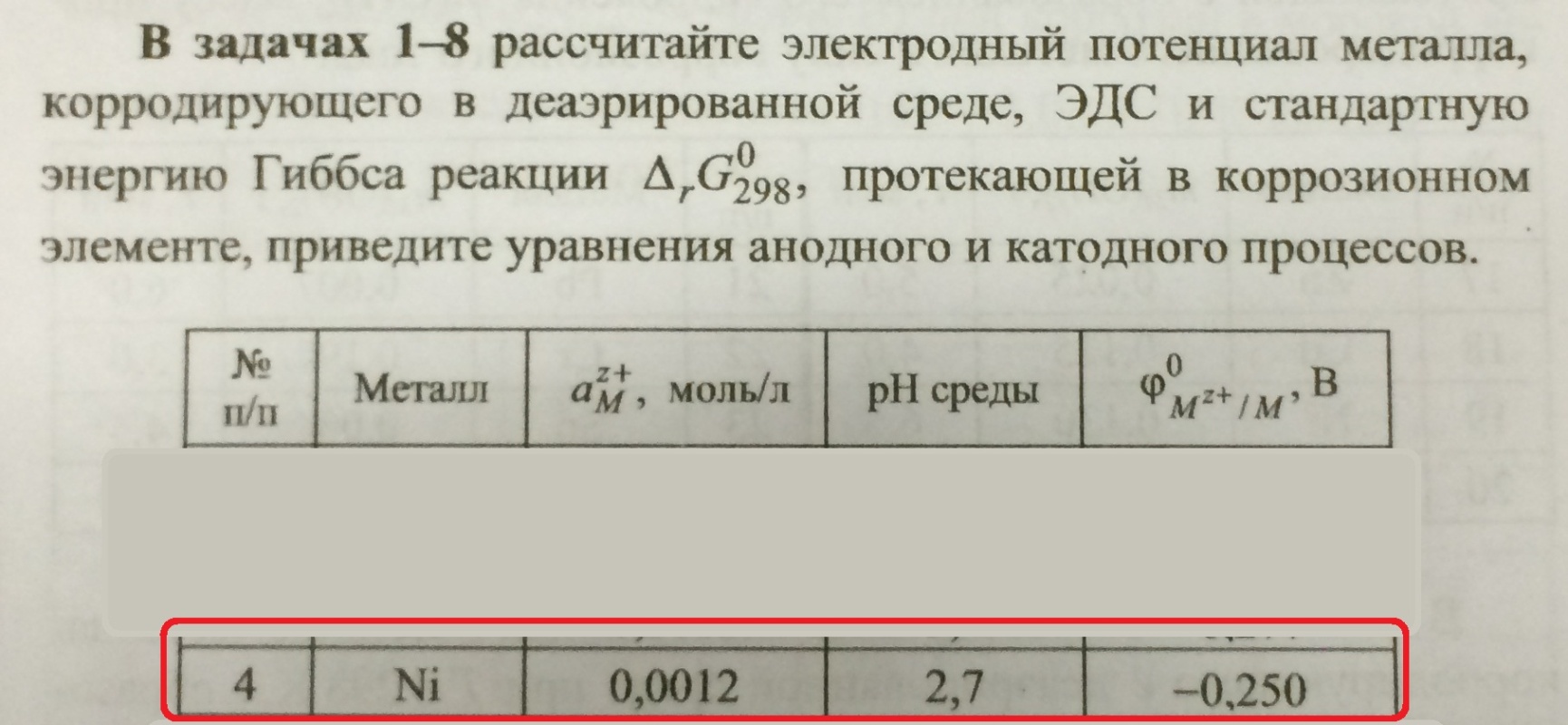 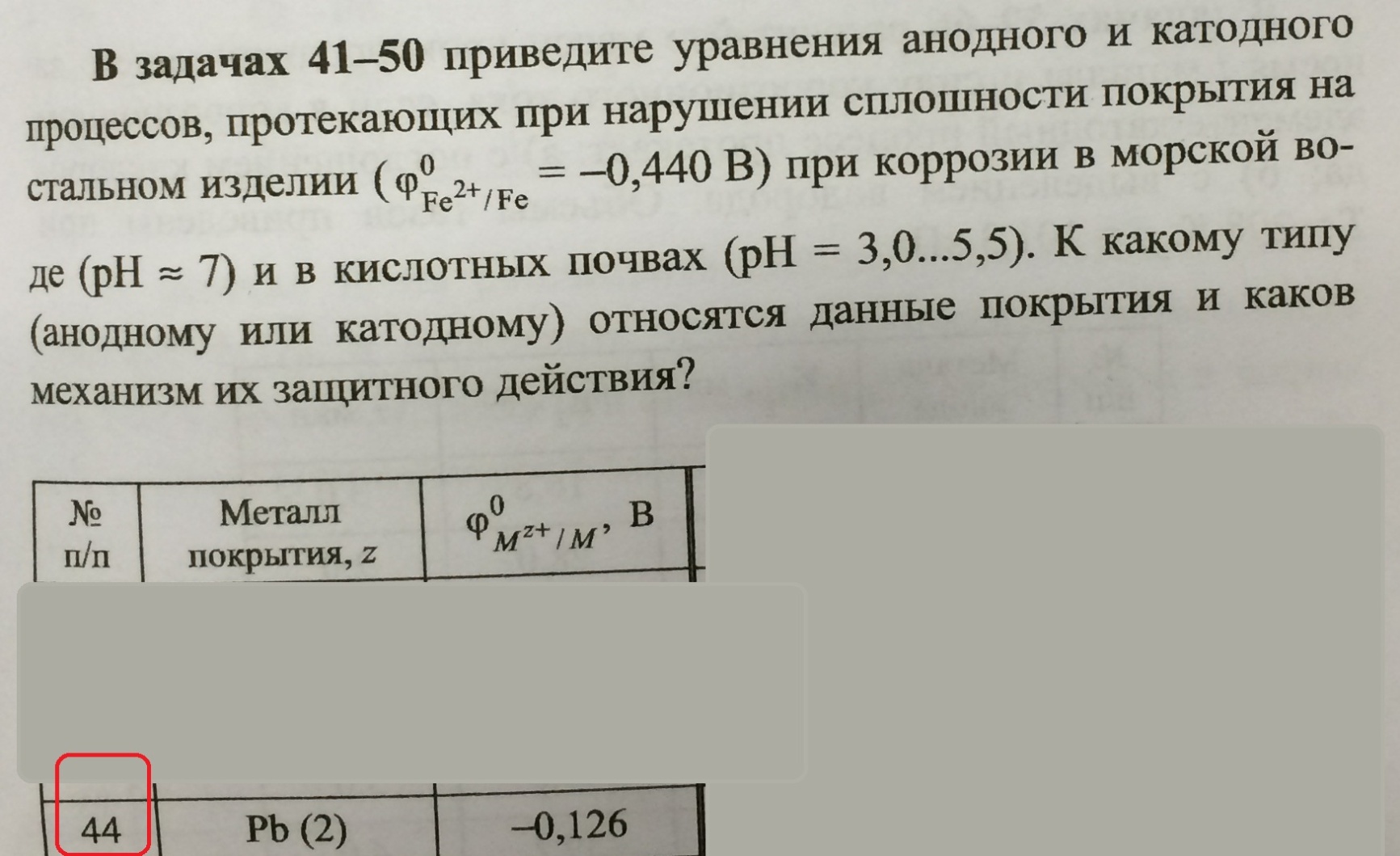 